УТВЕРЖДАЮДиректор ООО «ОПТИКА»___________Беляева Т.И.01.01.2023Договор публичной оферты о продаже товаров и оказания услуг ООО «ОПТИКА» (сеть салонов ОПТИКА)Общие положенияНастоящий Договор регулирует взаимоотношения между Обществом с ограниченной ответственностью “ОПТИКА», место нахождения: 173024, г.Великий Новгород, проспект Мира, дом 6, офис 1, ОГРН 1075321002701, ИНН 5321116567, КПП 532101001, предоставляющим медицинские услуги (лицензия на осуществление медицинской деятельности № ЛО-53-01-000740 от 20.06.2014 г. выдана департаментом здравоохранения Новгородской области), срок действия лицензии: бессрочная), услуги по изготовлению и ремонту очков, осуществляющим продажу корригирующих очков, оправ корригирующих очков, солнцезащитных очков и аксессуаров к ним, контактных линз и иных товаров, не запрещенных действующим законодательством, в лице Директора Беляевой Т.И., действующего на основании Устава, именуемым в дальнейшем «Продавец», с одной стороны, и «Покупателем», физическим лицом, принявшим публичное предложение о заключении настоящего Договора, с другой стороны,Продавец и Покупатель совместно именуются «Стороны».Основные понятия, используемые в настоящем Договоре:Аксессуары — товары, используемые со средствами коррекции зрения и солнцезащитными очками, обеспечивающие удобство хранения и использования (в т.ч, футляры, цепочки, салфетки, контейнеры и другие средства по уходу); украшения.Гарантийный срок — период, в течение которого Продавец обязуется рассмотреть претензию (жалобу) Покупателя и за свой счет устранить недостатки в товаре/услуге в случае их выявления в соответствии с условиями предоставления гарантии, указанными в Приложении к настоящему Договору.Контактная линза — линза, предназначенная для ношения на передней поверхности глазного яблока.Корригирующие очки — очки, предназначенные для коррекции зрения, изготавливаемые в соответствии с действующими обязательными требованиями безопасности в отношении корригирующих очков, в т.ч. требованиями действующего ГОСТа на корригирующие очки и данными, указанными в квитанции-заказе на корригирующие очки, по рецепту врача-офтальмолога или медицинского оптика-оптометриста (далее по тексту — Очки).Материал Покупателя — оправа Очков, Очки, солнцезащитные очки, комплектующие оправ и солнцезащитных очков, предоставляемые Покупателем для изготовления Очков/ремонта Очков/оправы.Медицинские услуги — услуги, определенные действующей Номенклатурой работ и услуг в здравоохранении, утверждённой нормативными актами Минздравсоцразвития и указанные в Ценнике-прейскуранте на медицинские услуги в салонах оптики «ОПТИКА», оказываемые населению, по профилактике, диагностике и лечению заболеваний, медицинской реабилитации, независимо от формы и источника их оплаты.Недостаток товара/услуги — несоответствие товара/услуги обязательным требованиям, предусмотренным действующим законодательством РФ.Оправа корригирующих очков устройство для фиксации очковых линз в заданном положении (далее по тексту — Оправа).Очковая линза — линза, предназначенная для установки в Оправу и коррекции зрения, характеризующаяся оптической силой.Подарочный сертификат сети салонов оптики «ОПТИКА» — информационный носитель (пластиковая/электронная карта), предоставляющий право ее предъявителю оплатить стоимость или часть стоимости товаров и услуг, эквивалентную номинальной стоимости подарочной карты, во всех салонах оптики «ОПТИКА» вне зависимости от того, где она была приобретена.Солнцезащитные очки — очки, используемые как средство индивидуальной защиты глаз, предназначенное для ослабления, воздействующего на глаза, солнечного излучения.Сопутствующие товары — аксессуары, входящие в комплект при продаже (футляры для очков, салфетки и т.д.);Средства коррекции зрения — Очки, контактные линзы, средства для коррекции слабовидения (лупы, телескопические очки и т.д.).Срок годности — период, по истечении которого товар считается непригодным для использования по назначению.Срок службы — период, в течение которого Продавец обязуется обеспечивать Покупателю возможность использования товара по назначению и нести ответственность за существенные недостатки.Средства по уходу за контактными линзами — капли, предназначенные для улучшения переносимости контактных линз; растворы, предназначенные для хранения и дезинфекции контактных линз.Существенный недостаток — скрытый неустранимый недостаток товара, возникший до передачи товара Покупателю, который не может быть устранен без несоразмерных расходов или затрат времени, или выявляется неоднократно, или проявляется вновь после его устранения.Товары со специальной ценой — товары, определенные Продавцом, имеющие недостатки, которые существенно не влияют на потребительские свойства, цели использования и безопасность товара, имеющие ограниченную гарантию,Услуги по изготовлению Очков — услуги, оказываемые Покупателю, по осуществлению процесса соединения очковых линз с Оправой при помощи специального оборудования и инструментов, в том числе методом обработки линз по форме шаблона или ободка рамки с последующей их вставкой в Оправу; услуги по окрашиванию очковых линз.Услуги по ремонту Очков/Оправы — услуги, оказываемые Покупателю по осуществлению процесса устранения поломки или неисправности Очков/Оправы и солнцезащитных очков различными методами (выправка Оправы, пайка металлических частей, замена неисправных деталей и пр.) при помощи специального оборудования и инструментов.Предмет ДоговораПродавец обязуется продать Покупателю товар/услугу на условиях, предусмотренных настоящим Договором, а Покупатель обязуется принять товар/услугу и заплатить за него цену на условиях, предусмотренных настоящим Договором.Перечень товаров/услуг и их стоимость приведены в действующих Ценниках-прейскурантах Продавца и/или иных документах Продавца.З. Права и обязанности сторон             3.1. Продавец обязан:Действовать в соответствии с действующим ГК РФ, Законом Российской Федерации «О защите прав потребителей», иными нормативными правовыми актами, утвержденными правительством РФ, а также настоящим Договором.Соблюдать предусмотренные на территории РФ правила торговли, а также правила продаж отдельных видов товаров.Соблюдать действующее на территории РФ законодательство в части оказания медицинских услуг. Устранять недостатки товара\услуги в соответствии с требованиями действующего законодательства РФ (Приложение №2 к настоящему Договору).3.2. Продавец имеет право:Отказывать Покупателю на основании действующего законодательства РФ в обмене товара надлежащего качества (Приложение №З, Приложение №4 к настоящему Договору),Покупатель обязан;Оплачивать стоимость товаров/услуг в порядке и в сроки, предусмотренные настоящим Договором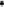 Соблюдать правила поведения в салоне оптики «ОПТИКА», принятые Продавцом (Приложение № 5 к настоящему Договору).Покупатель имеет право:Обращаться к Продавцу с претензией (жалобой) на недостатки товара/услуги в соответствии с действующим законодательством РФ (Приложение № 3 к настоящему Договору).Права и обязанности Сторон в отношении оказания услуг по изготовлению Очков и услуг по ремонту Очков/ОправыПродавец обязан:Изготовить Очки в соответствии с действующими обязательными требованиями безопасности в отношении Очков, в т.ч, требованиями действующего ГОСТа на Очки и данными, указанными в квитанции-заказе на Очки по рецепту, выписанному врачом-офтальмологом или медицинским оптиком-оптометристом — работниками Продавца, или предоставленному Покупателем (рецепту, выданному сторонней организацией). При этом настоящим Договором Продавец предупреждает Покупателя о том, что качество коррекции зрения в Очках, изготовленных цо рецепту, предоставленному Покупателем (рецепту, выданному сторонней организацией), может не соответствовать потребностям Покупателя из-за возможного наличия в рецепте неверных параметров.Оформить квитанцию-заказ на Очки, в которой указать данные и параметры, необходимые для изготовления Очков (наименования/характеристики товаров и услуг, используемых для изготовления), сроки изготовления и стоимость материалов и услуг,Изготовить Очки в срок не позднее указанного в квитанции-заказе на Очки. 3.5-1.4. Изготовить Очки из материала Продавца или материала Покупателя, в случае принятия решения о возможности использования данного материала.Предоставить Покупателю гарантию на изготовленные Очки и информацию о сроке их службы (Приложение № 1 к настоящему Договору).Выполнить услуги по ремонту Очков/оправы в соответствии с действующими обязательными требованиями безопасности в отношении Очков, в т.ч. требованиями действующего ГОСТа на Очки.Предупредить Покупателя о непригодности или недоброкачественности материала Покупателя для изготовления Очков/выполнения услуг по ремонту Очков/оправы, в случае выявления такой непригодности.В случае полной или частичной утраты (повреждения) материала, принятого от Покупателя для изготовления Очков/выполнения услуг по ремонту Очков/оправы, по вине Продавца, Продавец обязуется в трехдневный срок предложить Покупателю заменить его материал однородным материалом аналогичного качества или произвести его ремонт или возвратить денежные средства в двойном размере (по сравнению с указанным в квитанции-заказе на Очки/квитанции на ремонт Очков/оправы), а также расходы, понесенные Покупателем.Хранить готовые к выдаче изготовленные Очки, отремонтированные Очки/оправу в течение одного года от планируемой даты готовности, указанной в квитанции-заказе на Очки/квитанции на ремонт Очков/оправы, а по истечении этого срока Продавец вправе взыскать с Покупателя плату за фактическое хранение, расформировать заказ на Очки/ремонт, а средства, уплаченные Покупателем, удержать в счет погашения расходов и убытков по хранению таких изготовленных Очков, отремонтированных Очков/оправы.3.5.2. Продавец имеет право:3.5.2.1. Не предоставлять гарантию на материалы Покупателя при изготовлении Очков/вьшолнения услуг по ремонту Очков/оправы.	3.5.22. Отказать Покупателю в приеме от него материала для изготовления Очков/вьшолнения услуг по ремонту Очков/оправы без обоснования причин.3.5.2.3. Следуя политике непрерывного усовершенствования и улучшения продукции, в одностороннем порядке изменять в процессе изготовления характеристики, материалы и элементы комплектации Очков на обладающие лучшими функциональными и потребительскими свойствами относительно указанных в квитанции-заказе, без перерасчёта итоговой стоимости для Покупателя.3.5.3. Покупатель обязан:3.5-3.1. Предоставить Продавцу необходимые данные для изготовления Очков, а именно рецепт врача-офтальмолога или медицинского оптика-оптометриста.3.5.3.2. Ознакомиться с данными, указанными в квитанции-заказе на Очки/квитанции на ремонт Очков, под подпись, подтверждающую соответствие данных потребностям Покупателя.3.5.3.3. Получить товар в срок не позднее трех месяцев от даты выдачи/изготовления/ремонта, указанной в квитанции-заказе на Очки/квитанции на ремонт Очков/оправы, и подтвердить факт получения товара, отсутствие дефектов и видимых повреждений подписью в квитанции-заказе на Очки/квитанции на ремонт Очков/оправы.3.5-3.4. Использовать Очки по назначению в соответствии с Правилами эксплуатации и условиями безопасного использования Очков и солнцезащитных очков, Оправ, Очковых линз (Приложение №6 к настоящему Договору).3.5.4. Покупатель имеет право:Предоставить Продавцу материал для изготовления Очков/выполнения услуг по ремонту Очков/оправы (Приложение №7 к настоящему Договору).Права и обязанности сторон в отношении продажи солнцезащитных очков, Оправ, очковых линз, аксессуаров и подарочных сертификатов.Продавец обязан;Предоставить Покупателю гарантию на солнцезащитные очки и информацию о сроке их службы (Приложение № 1 к настоящему Договору).Предоставить Покупателю гарантию на очковые линзы и информацию о сроке их службы (Приложение № 1 к настоящему Договору).  Предоставить Покупателю гарантию на аксессуары и информацию о сроке их службы (Приложение № 1 к настоящему Договору).Предоставить Покупателю гарантию на Оправу и информацию о сроке ее службы (Приложение № 1 к настоящему Договору).Устранить недостатки товара в соответствии с требованиями действующего законодательства РФ (Приложение №2 к настоящему Договору).Принять подарочный сертификат, приобретенную Покупателем в салоне оптики или интернет-магазине «ОПТИКА», в качестве оплаты товаров и услуг в течение одного года с даты ее приобретения включительно (Приложение №8 к настоящему Договору).Покупатель обязан:Использовать солнцезащитные очки, Очки, Оправы, аксессуары по назначению, в соответствии с Правилами эксплуатации и условиями безопасного использования Очков и солнцезащитных очков, Оправ (Приложение №6 к настоящему Договору)3.63. Покупатель имеет право:Передать подарочный сертифкат третьему лицу, который принимает на себя все обязательства Покупателя по исполнению настоящего Договора.Воспользоваться подарочным сертификатом  для оплаты товаров и услуг в салонах оптики «ОПТИКА» в течение двух лет с даты её приобретения в салоне оптики или Интернет-магазине «ОПТИКА» включительно. Неявка или несовершение иных необходимых действий для использования подарочного сертификата в течение одного года с момента приобретения подарочного сертификата рассматриваются Продавцом в качестве одностороннего отказа Покупателя от исполнения настоящего Договора, при этом денежные средства, уплаченные в качестве предварительной оплаты товара (номинал подарочного сертификата), Покупателю не возвращаются. Права и обязанности сторон в отношении продажи контактных линз, средств по уходу за контактными линзами и аксессуаровПродавец обязан:Продать контактные линзы Покупателю по рецепту, выписанному врачом-офтальмологом или медицинским оптиком-оптометристом — работниками Продавца, или предоставленному Покупателем (рецепту, выданному сторонней организацией). При этом настоящим Договором Продавец предупреждает Покупателя о том, что качество коррекции зрения в проданных контактных линзах по рецепту, предоставленному Покупателем (рецепту, выданному сторонней организацией), или со слов Покупателя, может не соответствовать потребностям Покупателя ввиду неверных параметров, предоставленных для покупки контактных линз.В случае отсутствия необходимых Покупателю Контактных линз оформить предварительный заказ путем заполнения квитанции-заказа на контактные линзы с указанием планируемой даты исполнения заказа.При одновременном оформлении квитанции-заказа на несколько упаковок контактных линз выдать имеющиеся в наличии упаковки контактных линз до планируемой даты исполнения всего заказа с отметкой о фактической дате такой выдачи в квитанции-заказе.Хранить готовые к выдаче заказы на контактные линзы в течение срока годности укомплектованных в заказ товаров, но не более трех месяцев от планируемой даты готовности, указанной в квитанции-заказе на контактные линзы, по истечении срока годности Продавец вправе взыскать с Покупателя плату за фактическое хранение, предварительно уведомив об этом Покупателя, расформировать заказ, а средства, уплаченные Покупателем, удержать в счет погашения расходов и убытков по хранению такого заказа.Продать Покупателю аксессуары и средства по уходу за контактными линзами, соответствующие	санитарно-эпидемиологическим требованиям, 	утвержденным законодательством РФ.Покупатель обязан:Ознакомиться с данными, указанными в квитанции-заказе на контактные линзы, под подпись, подтверждающую соответствие данных потребностям Покупателя.Получить контактные линзы в срок не позднее одного месяца от даты исполнения предварительного заказа и подтвердить факт их получения, отсутствие дефектов и видимых повреждений упаковки подписью в квитанции-заказе на контактные линзы.Использовать контактные линзы, аксессуары и средства по уходу за контактными линзами по назначению, в соответствии с Правилами эксплуатации и условиями безопасного использования контактных линз и средств по уходу за контактными линзами (Приложение № 9 к настоящему Договору).Цена, условия оплаты и порядок расчетовСтоимость товаров/услуг определяется в соответствии с действующими Ценниками и/или Ценниками-прейскурантами Продавца, условиями действующих рекламных акций и специальных предложений на товары/услуги Продавца и/или иными документами Продавца. Такие документы, иная информация о проведении рекламных акций, стимулирующих мероприятий, специальных предложений, доводится до Покупателя, в т.ч. путём размещения на сайте: www.optica.nov.ru, и/или в салонах оптики в доступном для обозрения Покупателями месте, Покупатель перед приобретением товаров/услуг Продавца во время проведения рекламных акций и действия специальных предложений обязуется ознакомиться со всеми правилами и условиями проведения рекламных мероприятий, в том числе и при продаже товаров/услуг со специальной ценой; предполагается, что Покупатель, приобретающий товары/услуги Продавца во время проведения рекламных акций и действия специальных предложений, выражает согласие с их условиями (Приложение №10 к настоящему Договору).Стоимость Очков складывается из стоимости Оправы, очковых линз и услуг по изготовлению Очков.4.3. Покупатель оплачивает полную стоимость Очков после оформления квитанции-заказа на Очки или вносит предварительную оплату, равную стоимости очковых линз и услуги по изготовлению Очков (в том числе окраски). В случае предварительной оплаты оставшуюся часть стоимости Очков Покупатель оплачивает при их получении.4.4. При покупке Оправ, солнцезащитных очков, контактных линз (в том числе при оформлении предварительного заказа на контактные линзы), аксессуаров, средств по уходу за контактными линзами Покупатель оплачивает их полную стоимость в момент покупки/после оформления квитанции-заказа на контактные линзы.4.5. При оказании Покупателю услуг по изготовлению Очков из материала Покупателя/ремонту Очков/оправы он оплачивает их полную стоимость после оформления квитанции-заказа на Очки/квитанции на ремонт Очков/оправы,4.6. При оказании Покупателю медицинских услуг, он оплачивает их полную стоимость после получения услуг.4.7. Оплата товаров/услуг может производиться Покупателем наличными деньгами, в безналичном порядке с использованием банковской карты или подарочного сертификата.4.8. В случае возврата Покупателю денежных средств, уплаченных за товары/услуги (в том числе аванса), Продавец использует такую же форму оплаты, какую использовал Покупатель при оплате товаров/услуг.Ответственность сторонПродавец освобождается от ответственности за возникшие у Покупателя медицинские осложнения, связанные с неисполнением Покупателем Правил эксплуатации и условий безопасного использования товара (Приложение №6, Приложение №9 к настоящему Договору), гигиенических предписаний и режимов использования средств коррекции зрения, иных рекомендаций Продавца, а также за использование товара не по назначению и/или с истекшим сроком годности, службы.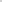 Продавец не несет ответственность за качество зрения в изготовленных Очках/проданных контактных линзах и имеет право не возмещать Покупателю стоимость Очков/контактных линз, в случае если Очки изготовлены/контактные линзы проданы по рецепту, предоставленному Покупателем (выданному сторонней организацией) или со слов Покупателя.Продавец не несет ответственность за полное или частичное повреждение материала Покупателя при воздействии на него во время выполнения услуг по ремонту Очков/оправы или других работ, если Покупатель предупрежден об особых свойствах материала, которые могут привести к полному или частичному его повреждению при указанном воздействии, либо если указанные свойства материала не могли быть обнаружены при надлежащей приемке этого материала.В случаях, не предусмотренных Настоящим Договором, ответственность Сторон определяется в соответствии с действующим законодательством РФ.Особые условияПокупатель, предоставивший свой номер телефона в салоне оптики или на сайте https://www.optica.nov.ru и/или заполнивший документы, содержащие его персональные данные, в целях получения/приобретения товаров/услуг, денежных средств в салоне оптики «ОПТИКА», в соответствии с требованиями действующего ФЗ «О персональных данных», дает согласие Продавцу и его уполномоченным лицам на обработку своих персональных данных, подтверждает свое согласие на получение рекламной информации от Продавца, распространяемой по каналам электронной связи. Отказ от получения рекламной информации Покупатель сообщает Продавцу через сотрудника салона оптики либо позвонив по телефону: (8162) 61 00 00.Продавец при обработке персональных данных Покупателя обязуется соблюдать необходимые организационные и технические меры для защиты персональных данных от неправомерного и случайного доступа к ним, уничтожения, изменения, блокирования, копирования, распространения персональных данных, а также от иных неправомерных действий и гарантирует их конфиденциальность.Продавец принимает на себя обязательства в том, что предоставленные Покупателем персональные данные будут использоваться в рамках процедур Продавца, необходимых для продажи товаров/оказания услуг в том числе, но не ограничиваясь: для идентификации стороны в рамках договора с Продавцом;для связи с Покупателем в случае необходимости, в том числе направления уведомлений, информации и запросов, связанных с оказанием услуг, а также обработки заявлений, запросов и заявок Покупателя; для улучшения качества услуг, оказываемых Продавцом;для продвижения товаров и услуг на рынке путем осуществления прямых контактов с Покупателем;для проведения статистических и иных исследований на основе обезличенных данных.Покупатель имеет право доступа к относящимся к нему персональным данным, хранящимся у Продавца, и вправе требовать, чтобы в хранящуюся в базе данных информацию были внесены необходимые изменения или новые данные. В случаях, когда хранящаяся информация неверна, Покупатель вправе потребовать, чтобы эта информация была удалена.Предоставление медицинских услуг в салонах оптики «ОПТИКА» регламентируется Договором на оказание платных медицинских услуг в салоне оптики «ОПТИКА», Заключение Договора на оказание платных медицинских услуг с несовершеннолетним в возрасте до 15 лет осуществляется с законным представителем несовершеннолетнего (родителем, усыновителем и попечителем), в возрасте от 15 до 18 лет осуществляется с письменного согласия законных представителей (родителей, усыновителей и попечителей).Стороны подтверждают соблюдение письменной формы сделки собственноручной подписью Покупателя и уполномоченного лица Исполнителя в квитанции-заказе на Очки/квитанции на ремонт Очков/оправы и/или гарантийном талоне на солнцезащитные очки и/или ином аналогичном документе, содержащем информацию о соответствующем заказе, Стороны принимают юридически значимым указанный способ подписания настоящего Договора.Обстоятельства непреодолимой силыПродавец освобождается от ответственности за неисполнение или ненадлежащее исполнение обязательств по настоящему Договору, если это неисполнение или ненадлежащее исполнение произошло вследствие непреодолимой силы, а также по иным основаниям, предусмотренным действующим законодательством РФ.При возникновении обстоятельств непреодолимой силы срок выполнения Продавцом обязательств по настоящему Договору переносится соразмерно времени, в течение которого действовали такие обстоятельства. Продавец размещает соответствующее уведомление в сети Internet по адресу: https://www.optica.nov.ru, в случае невозможности такого размещения уведомление осуществляется через иные средства массовой информации.Срок действия настоящего ДоговораНастоящий Договор вступает в силу с момента подписания Покупателем квитанции-заказа на Очки/квитанции-заказа на контактные линзы/квитанции на ремонт Очков/оправы [гарантийного талона на солнцезащитные очки/Оправу, а при отсутствии подписи Покупателя — с момента оплаты Покупателем товара (работы, услуги) Продавца, и действует до полного исполнения сторонами обязательств по настоящему Договору.Разрешение споровВсе споры и разногласия, которые могут возникнуть между Сторонами по вопросам, не нашедшим своего разрешения в тексте настоящего Договора, будут разрешаться в досудебном порядке на основе действующего законодательства РФ.При неурегулировании в досудебном порядке спорных вопросов споры Сторон разрешаются в суде в порядке, установленном действующим законодательством РФ.Заключительные положенияВ салонах оптики могут находиться в доступном для обозрения месте правила или условия, связанные с проведением акций, сезонных распродаж, положения, правила обслуживания и т.п. Информация, содержащаяся в указанных материалах/носителях информации, так же, как и настоящий Договор, регламентирует отношения между Продавцом и Покупателем (и являются неотъемлемой частью настоящего Договора). При этом данные правила или условия имеют преимущество в период своего действия над положениями настоящего Договора, а настоящий Договор применяется в частях, не противоречащих правилам и условиям.Во всем остальном, что не предусмотрено настоящим Договором, стороны руководствуются действующим законодательством РФ.Действующая редакция настоящего Договора постоянно размещается в сети Internet по адресу: https://www.optica.nov.ru.Неотъемлемой частью настоящего Договора являются следующие Приложения:Приложение №1. Условия предоставления гарантии на товары и услуги. Срок службы товаров;Приложение №2. Порядок устранения недостатков товаров и услуг в течение гарантийного срока;Приложение №З. Порядок предъявления и рассмотрения претензии (жалобы) Покупателя;Приложение №4. Порядок обмена товара надлежащего качества;Приложение №5.	Правила поведения Покупателя в салоне оптики «ОПТИКА»;Приложение №6. Правила эксплуатации и условия безопасного использования Очков и солнцезащитных очков, Оправ, очковых линз; Приложение №7. Условия приемки материала Покупателя в работу;Приложение №8. Положение о ПК;Приложение №9. Правила эксплуатации и условия безопасного использования контактных линз и средств по уходу за контактными линзами;Приложение №10. Условия продажи товара со специальной ценой.ПРИЛОЖЕНИЕ №1Условия предоставления гарантии на товары и услуги. Срок службы товаров.Гарантийные обязательства Продавца распространяются на недостатки, вызванные скрытыми дефектами производства, а также на ненадлежащее качество товара.Гарантийные обязательства Продавца не распространяются:на сопутствующие товары, входящие в комплект при продаже (салфетку, футляр для очков и т.п.);на недостатки товара, возникшие вследствие:нарушения Покупателем Правил эксплуатации и условий безопасного использования товара (Приложения №6, Приложение №9 к настоящему Договору);использования Покупателем изделия не по прямому назначению;естественного износа изделия;применения механического воздействия на товар, его падения, удара, приложения к товару чрезмерной силы и т.п.;самостоятельно произведенного ремонта товара, действий третьих лиц или непреодолимой силы (пожар, наводнение и т.п.). При наступлении гарантийного случая Покупателю обеспечивается гарантийный ремонт товара за счет Продавца или замена товара на аналогичный, имеющийся в наличии или возврат уплаченной за него денежной суммы, при условии соблюдения Покупателем Порядка предъявления и рассмотрения претензии (жалобы) (Приложения №3 к настоящему Договору).Гарантийный срок и срок службы исчисляется со дня передачи товара Покупателю. Дата передачи фиксируется в бланке квитанции-заказа на Очки, квитанции на ремонт Очков/оправы, гарантийного талона на солнцезащитные очки, в кассовом чеке на аксессуары и Оправы.Гарантийный срок на Очки (в том числе на услугу по изготовлению Очков) составляет 6 (шесть) месяцев и распространяется на недостатки, вызванные скрытыми дефектами производства и не выявленные в ходе осмотра при покупке.Гарантия на Очки не распространяется на Материал, предоставленный Покупателем для их изготовления (оправы корригирующих очков, комплектующие оправ).Гарантийный срок на солнцезащитные очки составляет 6 (шесть) месяцев и распространяется на повреждения, вызванные скрытыми дефектами производства и не выявленные в ходе осмотра при покупке.Гарантийный срок на Оправу, приобретенную без изготовления Очков, составляет 6 (шесть) месяцев и распространяется на повреждения, вызванные скрытыми дефектами производства и не выявленные в ходе осмотра при покупке.Гарантийный срок на очковую линзу составляет 6 (шесть) месяцев и распространяется на повреждения, вызванные нарушением технологии сборки Очков, в т.ч. сход покрытия.Гарантийный срок на услугу по ремонту Очков/оправы, в том числе оказанную не в рамках гарантийных обязательств, составляет 1 (один) месяцСрок годности контактных линз и средств по уходу за контактными линзами указан производителем на упаковке.ПРИЛОЖЕНИЕ №2Порядок устранения недостатков товаров и услуг в течение гарантийного срокаНедостатки, обнаруженные или возникшие в товаре/услуге в течение гарантийного срока, подлежат устранению Продавцом.В случае устранения недостатков товаров гарантийный срок на товар продлевается на период, в течение которого он не использовался. Указанный период исчисляется со дня обращения Покупателя с требованием об устранении недостатков до дня передачи товара клиенту.В случае устранения недостатков услуг гарантийный срок на услугу исчисляется заново со дня исполнения услуги.В случае обнаружения Покупателем недостатков товара в течение гарантийного срока и предъявления требования о его замене Продавец вправе провести проверку качества товара и причин возникновения недостатков (при необходимости с проведением независимой экспертизы) В случае подтверждения недостатков товара, возникших не по вине Покупателя, Продавец производит замену на новый товар, устранение недостатков товара или возврат уплаченной суммы. В случае если возникновение недостатков произошло по вине Покупателя, последнему может быть отказано в его требовании о замене товара, возврате денежных средств. Если в результате экспертизы товара установлено, что его недостатки возникли вследствие обстоятельств, за которые не отвечает Продавец, Покупатель обязан возместить Продавцу расходы на проведение экспертизы, а также связанные с ее проведением расходы на хранение и транспортировку товара.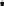 Гарантийные сроки на товары установлены в Приложении к настоящему Публичному Договору.б. При замене товара ненадлежащего качества на новый товар этой же марки (этих же моделей и/или артикула) перерасчет цены товара не производится,При замене товара ненадлежащего качества на другие модели: в случае если цена товара, подлежащего замене, ниже цены товара, предоставляемого взамен, Покупатель должен доплатить разницу в цене; в случае если цена товара, подлежащего замене, выше цены товара, предоставляемого взамен, разница в цене выплачивается Покупателю.При замене товара гарантийный срок исчисляется заново со дня передачи товара Покупателю.ПРИЛОЖЕНИЕ №3Порядок предъявления и рассмотрения претензии (жалобы) ПокупателяПокупатель вправе предъявить претензии Продавцу в отношении недостатков товара, если они обнаружены в течение гарантийного срока или срока службы,Покупатель вправе предъявить претензии Продавцу в отношении недостатков оказанных услуг по изготовлению Очков и услуг по ремонту Очков/оправы, если они обнаружены в течение гарантийного срока.З. Покупатель вправе предъявить претензии Продавцу в отношении оказанных медицинских услуг в соответствии с действующим Законодательством РФ. Рекомендуемый срок обращения с претензией 3 месяца со дня оказания медицинской услуги.Претензия должна содержать следующие сведения:Ф.И.О. Покупателяадрес Покупателяадрес салонадату покупки/дату оказания услугиномер квитанции-заказа и/или кассового чеканаименование приобретенного товарапричина претензииконтактный телефон Покупателяличная подпись Покупателядата составления и подачи претензии.Претензия без указания Ф.И.О. заявителя, адреса или телефона заявителя, либо претензия от человека, не являющегося Покупателем или его уполномоченным лицом на основании доверенности, не рассматривается.6. Претензия Покупателя рассматривается:в течение семи календарных дней со дня подачи претензии,в течение двадцати календарных дней, если необходима дополнительная проверка качества товара/услуги.7. При приеме товара на рассмотрение по претензии, работник салона описывает внешнее состояние передаваемого товара, а Покупатель подтверждает его отметкой «согласен» и подписью, в противном случае Продавец имеет право не принять на рассмотрение претензию Покупателя.ПРИЛОЖЕНИЕ №4Порядок обмена товара надлежащего качестваПокупатель вправе обменять товар надлежащего качества, приобретенный у Продавца, на аналогичный, если приобретенный товар не подошел по форме, габаритам, расцветке, произведя в случае разницы в цене необходимый перерасчет с продавцом,Покупатель вправе обменять товар надлежащего качества в течение 14 дней, не считая дня покупки, Обмен товара надлежащего качества производится, если указанное изделие не было в употреблении, сохранены его товарный вид (отсутствуют царапины, потертости, сколы и т.п.), потребительские качества, фабричные ярлыки, а также кассовый чек, выданный Покупателю вместе с проданным указанным товаром.З. В случае, если в день обращения Покупателя с целью обмена товара надлежащего качества у Продавца отсутствует аналогичный товар, Покупатель вправе по своему выбору осуществить обмен при первом поступлении соответствующего товара в продажу или потребовать возврата денежных средств, уплаченных за товар надлежащего качества.В случае предъявления Покупателем требования о возврате денежных средств за Очки надлежащего качества, возврату подлежит только Стоимость Оправы, Стоимость услуги по изготовлению Очков и стоимость очковых линз возврату не подлежат. Очковые линзы возвращаются Покупателю, факт передачи очковых линз подтверждается подписью Покупателя в заявлении о возврате денежных средств (очковые линзы/ наименование/получил/ дата).В соответствии с действующим законодательством РФ очковые и контактные линзы надлежащего качества возврату или обмену не подлежат.	ПРИЛОЖЕНИЕ №5Правила поведения Покупателя в салоне оптики «ОПТИКА»При посещении салона оптики «ОПТИКА» Покупатель обязан соблюдать принятые нормы поведения в общественных местах, в том числе:Не допускать проявлений неуважительного отношения к работникам салона оптики «ОПТИКА» и другим посетителям салона оптики;Бережно относиться к имуществу Продавца, соблюдать чистоту и порядок;З. снимать верхнюю одежду при посещении медицинских кабинетов салонов оптики «ОПТИКА»; 4. Не посещать салоны оптики «ОПТИКА» в состоянии алкогольного, наркотического, токсического или иного опьянения;5. Не курить (на всей территории салонов оптики «ОПТИКА»);6. Не приносить в помещение салона оптики «ОПТИКА» запрещенные предметы;7. Не распивать спиртные напитки, а также не употреблять наркотические и сильнодействующие вещества;8. Не приводить животных;9. Не находиться в грязной или пачкающей одежде.ПРИЛОЖЕНИЕ №6Правила эксплуатации и условия безопасного использования Очков и солнцезащитных очков, оправ, очковых линзПри эксплуатации Очков и солнцезащитных очков, Оправ следует:Хранить корригирующие и солнцезащитные очки в футляре, обеспечивающем их защиту от механических повреждений;Снимать и надевать Очки и солнцезащитные очки двумя руками, держа их за заушники;З. Снимать Очки и солнцезащитные очки перед использованием аэрозолей (например, лака для волос и пр.);Использовать специальные спреи и салфетки для ежедневной очистки очковых линз и линз солнцезащитных очков;Промывать сильно загрязненные Очки и солнцезащитные очки сначала теплой мыльной, а затем чистой проточной водой, протирать специальной салфеткой;Проводить профилактическое обслуживание Очков и солнцезащитных очков в салоне оптики (проверять состояние резьбовых соединений, выправки Оправы, в случае необходимости производить очистку с применением специальных установок) не реже одного раза в три месяца; 7. не допускать применения к Очкам и солнцезащитным очкам значительных механических усилий, не подвергать их вибрационным и ударным нагрузкам, воздействию химически агрессивных средств/веществ и морской воды;Не допускать хранение и эксплуатацию Очков и солнцезащитных очков в условиях, повышенных (свыше +500С) или пониженных (ниже -50 0С) температур;Не оставлять Очки и солнцезащитные очки рядом с нагревающимися объектами, под лобовым стеклом в салоне автомобиля в солнечную погоду, не посещать в Очках и солнцезащитных очках парную (сауну);Производить ремонт Очков/оправы и солнцезащитных очков только в салоне оптики;Не допускать соприкосновения линз Очков и солнцезащитных очков с твердой поверхностью.Использовать Оправы только после установки в них очковых линз;Не использовать Оправы с демонстрационными линзами шаблонами (линзы, установленные в рамку Оправы для поддержания ее формы, использующиеся для вытачивания очковых линз по форме Оправы), это может привести к нарушениям зрения;Для установки очковых линз в Оправу обращаться в салон оптики или иную организацию, имеющую соответствующие разрешительные документы для изготовления Очков (лицензия по производству и медицинскому обслуживанию медицинской техники).Дополнительные условия хранения и эксплуатации могут быть указаны производителем в аннотациях к определенному товару и/или размещены по адресу: https://www.optica.nov.ruПРИЛОЖЕНИЕ №7Условия приемки материала Покупателя в работуПри оказании услуг по изготовлению Очков или услуг по ремонту Очков/оправы с использованием материала Покупателя оценочная стоимость такого материала определяется по договорённости Сторон на основании стоимости аналогичных материалов, представленных в салонах оптики Продавца, с учетом износа, указывается в  квитанции-заказе на Очки/квитанции на ремонт Очков/оправы, подтверждается подписью Покупателя. В случае отказа Покупателя от оценки материала Покупателя, такой материал в работу не принимается.		ПРИЛОЖЕНИЕ №8	Положение о подарочных сертификатах	Покупатель может приобрести подарочные сертификаты во всех салонах оптики «ОПТИКА» и Интернет-магазине «ОПТИКА».Номинальная стоимость подарочных сертификатов составляет 500 (пятьсот) руб, 1000 (одна тысяча) руб, 1 500 (Одна тысяча пятьсот) руб., 2000 (две тысячи) руб, З 000 (Три тысячи) руб., 5 000 (Пять тысяч) руб. или 10 000 (Десять тысяч) руб.З. Покупатель приобретает подарочный сертификат по его номинальной стоимости, действие рекламных акций и специальных предложений на приобретение подарочного сертификата не распространяется.Подарочные сертификаты возврату или обмену на другой подарочный сертификат не подлежит.Подарочный сертификат обмену на денежные средства не подлежит и не может быть использован для оплаты другойб. Срок действия подарочного сертификата ограничен и составляет 2 (два) года с момента её приобретения и действует до даты, указанной на подарочном сертификате (включительно), после окончания срока действия подарочный сертификат не продлевается, денежные средства (номинальная стоимость подарочного сертификата) покупателю и/или предъявителю не возвращаются.Оплата товаров и услуг подарочного сертификата с фиксированным номиналом осуществляется единоразово, при этом одним или несколькими подарочными сертификатами может быть оплачено несколько наименований товаров/услуг.В случае если стоимость товаров/услуг, приобретаемых с использованием подарочного сертификата, превышает номинальную стоимость подарочного сертификата, с Покупателя взимается доплата. В случае если стоимость товаров/услуг, приобретаемых с использованием подарочного сертификата, меньше номинальной стоимости подарочного сертификата, разница не возвращается.После оплаты товаров/услуг подарочным сертификатом, использованный подарочный сертификат изымается.Гарантийное обслуживание, обмен и возврат товаров ненадлежащего/надлежащего качества, приобретенных с использованием подарочного сертификата, осуществляется в общем порядке, предусмотренном настоящим Договором.Условия настоящего Положения могут быть изменены ООО «ОПТИКА» в одностороннем порядке.ПРИЛОЖЕНИЕ №9Правила эксплуатации и условия безопасного использования контактных линз и средств по уходу за контактными линзамиПри эксплуатации КОНТАКТНЫХ линз и средств ухода за ними следует:Соблюдать правила ухода за контактными линзами;Мыть руки с мылом перед любыми манипуляциями с контактными линзами;З. Соблюдать срок замены контактных линз, рекомендованный производителем линз и врачом-офтальмологом/медицинским оптиком-оптометристом;Хранить, очищать и дезинфицировать контактные линзы только в специальном растворе (далее по тексту Раствор), который рекомендовал врач-офтальмолог/медицинский оптик-оптометрист, не промывать контактные линзы и контейнер для линз водой из-под крана;Строго соблюдать все этапы очистки и дезинфекции контактных линз, указанные в инструкции к Раствору;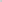 Использовать для хранения, очищения и дезинфекции контактных линз только Раствор из флакона, не допускать использование Раствора, бывшего в употреблении;Закрывать флакон с Раствором после использования;Использовать Раствор, капли и контактные линзы с действующим сроком годности;Регулярно	посещать	врача-офтальмолога/медицинского	оптика-оптометриста для профилактических осмотров;В случае возникновения покраснения или раздражения глаз, ухудшения зрения, появления чувства инородного тела в глазу или других неблагоприятных реакций НЕМЕДЛЕННО снять контактные линзы и обратиться к врачу-офтальмологу/медицинскому оптику-оптометристу.Правила использования средств по уходу за контактными линзами указаны в аннотациях к контактным линзам, средствам по уходу за ними.ПРИЛОЖЕНИЕ №10Условия продажи товара со специальной ценойК товарам со специальной ценой относятся товары, имеющие недостатки, существенно не влияющие на потребительские свойства, цели использования и безопасность таких товаров. К таким товарам могут относиться:Солнцезащитные очки и Оправы, имеющие: потертости, пятна на оправе, царапины, сколы на линзах, находящиеся не в поле зрения, острые кромки и заусенцы на оправепузыри на оправецарапины, сколы на оправеотсутствие некоторых декоративных элементов на оправеСолнцезащитные очки и Оправы, поступившие на склад Продавца более 3 лет назад (пластмассовые, комбинированные, изготовленные из дерева и других материалов) и более 8 лет назад (металлические),Другие товары, определенные Продавцом.Информация о недостатках товара, указанных в п. 1.1 выше и ставших причиной его продажи со специальной ценой, доводится Продавцом до Покупателя до приобретения такого товара.З. Товар, проданный со специальной ценой, не подлежит обмену и возврату, в случаях, если требование об обмене/возврате товара связано с его недостатками, оговоренными Продавцом. На товар, проданный со специальной ценой, гарантия может не распространяться или быть ограниченной.4. Товар, продаваемый со специальной ценой, обозначен этикеткой, на которой указана причина и размер специальной цены.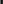 